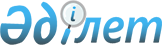 Об утверждении Правил лицензирования деятельности по специальному водопользованию
					
			Утративший силу
			
			
		
					Постановление Правительства Республики Казахстан от 26 января 2004 года N 84. Утратило силу - постановлением Правительства Республики Казахстан от 17 сентября 2007 года N 812 (вводится в действие по истечении 10 календарных дней после первого официального опубликования).



      


Сноска. Постановление Правительства Республики Казахстан от 26 января 2004 года N 84 утратило силу постановлением Правительства Республики Казахстан от 17 сентября 2007 года 


 N 812 


 (вводится в действие по истечении 10 календарных дней после первого официального опубликования).



      В соответствии со 
 статьей 76 
 Водного кодекса Республики Казахстан от 9 июля 2003 года Правительство Республики Казахстан постановляет:




      1. Утвердить прилагаемые Правила лицензирования деятельности по специальному водопользованию.




      2. Комитету по водным ресурсам Министерства сельского хозяйства Республики Казахстан совместно с Комитетом геологии и охраны недр Министерства энергетики и минеральных ресурсов Республики Казахстан в трехмесячный срок разработать по согласованию с заинтересованными министерствами и ведомствами и утвердить инструкцию об оформлении и учете документов по лицензированию видов деятельности по специальному водопользованию.




      3. Признать утратившим силу 
 постановление 
 Кабинета Министров Республики Казахстан от 29 декабря 1994 года N 1482 "Об утверждении Порядка согласования и выдачи разрешений на специальное водопользование" (САПП Республики Казахстан, 1994 г., N 49, ст. 557).




      4. Настоящее постановление вступает в силу со дня подписания и подлежит опубликованию.


      Премьер-Министр




      Республики Казахстан


Утверждены         



постановлением Правительства



Республики Казахстан    



от 26 января 2004 года N 84 




 


Правила






лицензирования деятельности по






специальному водопользованию






 


1. Общие положения



      1. Настоящие Правила лицензирования деятельности по специальному водопользованию (далее - Правила) разработаны в соответствии с 
 Водным кодексом 
 Республики Казахстан и 
 Законом 
 Республики Казахстан "О лицензировании" и определяют порядок и условия выдачи лицензий на виды деятельности по специальному водопользованию уполномоченным органом в области использования и охраны водного фонда и его бассейновыми водохозяйственными управлениями (далее - лицензиар).



      2. Лицензии выдаются на следующие виды деятельности по специальному водопользованию:



      1) забор и использование воды в объеме свыше пятидесяти кубических метров в сутки из поверхностных водных объектов для нужд сельского хозяйства, промышленности, энергетики, рыбоводства и транспорта;



      2) забор и подачу воды из поверхностных водных объектов вторичному водопользователю.




 


2. Порядок выдачи лицензий на виды деятельности






по специальному водопользованию



      3. Уполномоченный орган в области использования и охраны водного фонда выдает лицензии на виды деятельности по специальному водопользованию:



      1) предприятиям, осуществляющим специальное водопользование из водных объектов особого государственного значения;



      2) иностранным юридическим лицам.



      4. Бассейновые водохозяйственные управления уполномоченного органа в области использования и охраны водного фонда выдают лицензии на виды деятельности по специальному водопользованию всем юридическим и физическим лицам, кроме перечисленных в пункте 3.



      5. Лицензия на виды деятельности по специальному водопользованию выдается физическим и юридическим лицам (далее - лицензиат) после согласования условий водопользования:



      1) с территориальными органами центрального исполнительного органа Республики Казахстан в области охраны окружающей среды - во всех случаях;



      2) с исполнительными органами, осуществляющими деятельность в области санитарно-эпидемиологического благополучия населения на соответствующих территориях - во всех случаях;



      3) с территориальными органами уполномоченного государственного органа в области ветеринарии - при заборе поверхностных вод для нужд животноводства и переработки животноводческой продукции;



      4) с территориальными органами специально уполномоченного в области охраны, воспроизводства и использования рыбных запасов и других видов водных животных - для водных объектов рыбохозяйственного значения.




 


3. Квалификационные требования, предъявляемые к видам






деятельности по специальному водопользованию



      6. Лицензия на забор и использование воды из поверхностных водных объектов для собственных нужд сельского хозяйства, промышленности, энергетики, рыбоводства и транспорта выдается:



      1) юридическим и физическим лицам, имеющим на балансе (в пользовании или собственности) соответствующие установленным требованиям и стандартам сооружения или технические устройства, при помощи которых осуществляется водопользование;



      2) при наличии у заявителя квалифицированного персонала.



      7. Лицензия на забор и подачу воды из поверхностных водных объектов вторичному водопользователю выдается:



      1) юридическим и физическим лицам, имеющим на балансе (в пользовании или собственности) соответствующие установленным требованиям и стандартам сооружения или технические устройства, при помощи которых осуществляется подача воды из поверхностных водных объектов вторичному водопользователю;



      2) при наличии у заявителя квалифицированного персонала.




 


4. Документы, необходимые для получения лицензии на виды






деятельности по специальному водопользованию



      8. Для оформления лицензии на виды деятельности по специальному водопользованию заявитель представляет лицензиару следующие документы:



      1) заявление по установленной форме с указанием наименования водного объекта, мест забора воды и географических координат;



      2) нотариально заверенную копию свидетельства о государственной регистрации юридического лица;



      3) акт отвода земельного участка под сооружения, технические устройства, при помощи которых производится водозабор;



      4) паспорт водохозяйственного сооружения или устройства для водопользования;



      5) справку налогового органа о постановке на учет или свидетельство о государственной регистрации физического лица в качестве предпринимателя со штампом налогового органа;



      6) согласование условий специального водопользования с центральным исполнительным органом в области охраны окружающей среды, уполномоченными органами в области санитарно-эпидемиологического надзора, ветеринарии (при заборе воды для нужд животноводства и переработки животной продукции), рыбного хозяйства (при заборе воды из водных объектов рыбохозяйственного назначения) и по использованию и охране недр;



      7) документы, подтверждающие соответствие заявителя квалификационным требованиям;



      8) копию документа, подтверждающего уплату лицензионного сбора.



      9. Для получения лицензии на специальное водопользование, связанное с использованием водных объектов для забора воды, дополнительно к документам, указанным в пункте 8 настоящих Правил, представляются:



      1) сведения о водопотребителях и потребности их в воде;



      2) сведения о наличии средств учета забора воды и контроля (наблюдения) за качеством забираемых вод.



      10. Для получения лицензии на специальное водопользование, связанное с использованием водных объектов для целей гидроэнергетики, дополнительно к документам, указанным в пункте 8 настоящих Правил, представляются:



      1) данные об установленной мощности гидроэлектростанции;



      2) сведения о пропускной способности энергетических, сбросных и иных сооружений;



      3) сведения о рыбозащитных и рыбопропускных сооружениях;



      4) сведения о наличии средств контроля (наблюдения) за показателями водного режима и качества воды в верхнем и нижнем бьефах;



      5) данные о показателях заявленного использования водных ресурсов на нужды гидроэнергетики.



      11. Для получения лицензии на специальное водопользование, связанное с использованием поверхностных водных объектов без изъятия воды, дополнительно к документам, указанным в пункте 8 настоящих Правил, представляются:



      1) технические данные о судах и других плавательных средствах;



      2) разрешение государственного регистра на эксплуатацию судов и других плавательных средств с указанием портов их приписки;



      3) данные об обеспеченности береговыми и плавательными устройствами для приема всего объема сточных вод, отходов и отбросов, образующихся на судах и других плавательных средствах;



      4) сведения о наличии средств контроля (наблюдения) за качеством воды на участке акватории при эксплуатации объектов и производстве работ, которые оказывают или могут оказать негативное влияние на состояние водного объекта.




 


5. Изменение условий специального водопользования






и приостановление действия лицензии на виды деятельности






по специальному водопользованию



      12. Если в процессе реконструкции или технического перевооружения предприятий, сооружений и объектов возникает необходимость изменения условий специального водопользования, лицензиат заявляет об этом лицензиару и в месячный срок представляет ему на повторное согласование документацию по условиям специального водопользования в соответствии с законодательством Республики Казахстан.



      13. Государственные органы, выдавшие лицензию на виды деятельности по специальному водопользованию, приостанавливают ее в случаях нарушения требований водного законодательства.



      В случае приостановления действия лицензии орган, ее выдавший, уведомляет лицензиата в письменной форме о причинах такого приостановления с указанием срока устранения, причин, вызвавших приостановление. После устранения причин, вызвавших приостановление действия лицензии, ее действие возобновляется, о чем лицензиат уведомляется в письменной форме.




 


6. Сроки рассмотрения заявления о выдаче лицензии



      14. Лицензия выдается уполномоченным органом в области использования и охраны водного фонда или его соответствующим территориальным органом не позднее месячного срока, а для субъектов малого предпринимательства - не позднее десятидневного срока со дня подачи заявления со всеми необходимыми документами, если иной срок не установлен законодательными актами.




 


7. Лицензионный сбор



      15. Ставки лицензионного сбора за право занятия видами деятельности по специальному водопользованию определяются в соответствии с 
 Налоговым кодексом 
 Республики Казахстан. Выдача лицензий на весь период занятия лицензионной деятельностью осуществляется с разовой уплатой лицензионного сбора на момент выдачи лицензии.




 


8. Условия действия лицензии



      16. Условия действия лицензии, в том числе порядок отказа в выдаче лицензии, прекращения действия лицензии, отзыва лицензии и приостановления ее действия регулируются 
 Законом 
 Республики Казахстан "О лицензировании".

					© 2012. РГП на ПХВ «Институт законодательства и правовой информации Республики Казахстан» Министерства юстиции Республики Казахстан
				